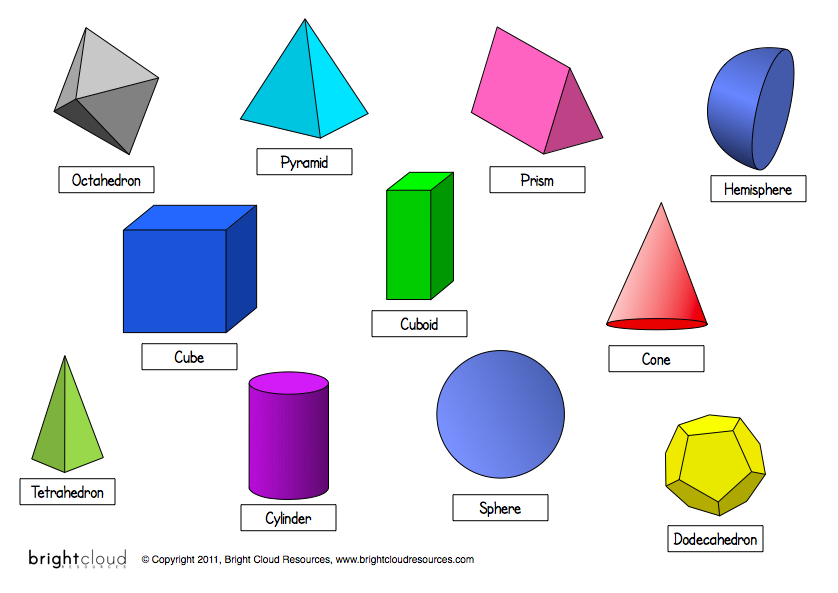 PreTest:How many faces does a cube have?Draw a picture of the faces.







How many faces does a cylinder have?Draw a picture of the faces.How many faces does a tetrahedron have?Draw a picture of the faces.How many faces does a pyramid have?Draw a picture of the faces.